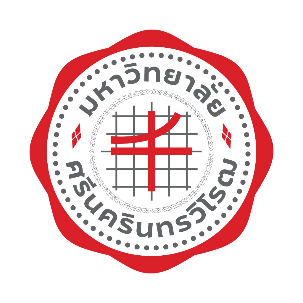                                                      คำสั่งมหาวิทยาลัยศรีนครินทรวิโรฒ                                                               ที่              /2566 เรื่อง  แต่งตั้งคณะกรรมการบริหารหลักสูตร........................................     ----------------------------------------------	เพื่อให้การบริหารหลักสูตร.............................. เป็นไปด้วยความเรียบร้อยอาศัยอำนาจตามความในมาตรา 29 และ มาตรา 34 แห่งพระราชบัญญัติมหาวิทยาลัยศรีนครินทรวิโรฒ พ.ศ. 2559 และคำสั่งมหาวิทยาลัยศรีนครินทรวิโรฒ                   ที่ 683/2566 ลงวันที่ 30 มกราคม 2566 เรื่อง การมอบอำนาจให้ผู้ปฏิบัติการแทนอธิการบดี จึงแต่งตั้งคณะกรรมการบริหารหลักสูตร........................................... ดังนี้	1. …………………………………….........................................................................	ประธานกรรมการ	2. …………………………………….........................................................................	กรรมการ	3. …………………………………….........................................................................	กรรมการ	4. …………………………………….........................................................................	กรรมการ	5. …………………………………….........................................................................	กรรมการและเลขานุการ	โดยมีหน้าที่บริหารหลักสูตร ดังนี้ 	1.	พัฒนาและปรับปรุงเนื้อหาหลักสูตรและรายวิชาให้มีความทันสมัยอยู่เสมอ	2.	จัดหาและกำหนดอาจารย์ผู้สอนรายวิชาในหลักสูตรที่มีความรู้ความสามารถและคุณสมบัติตรงตามรายวิชาที่สอน	3.	ส่งเสริมให้เกิดความร่วมมือระหว่างสถานประกอบการ หน่วยงาน ชุมชน ในการผลิตบัณฑิต	4.	ควบคุม กำกับ ติดตาม และประเมินผลการจัดการเรียนการสอนของอาจารย์ให้มีคุณภาพและเป็นไปตามผลลัพธ์		การเรียนรู้ที่คาดหวังของหลักสูตรและรายวิชา 	5.	ส่งเสริมและจัดให้มีการพัฒนาคุณภาพของอาจารย์ในด้านวิชาการ วิชาชีพ การวิจัย และอื่นๆ เพื่อส่งเสริมให้มี		สมรรถนะที่จำเป็นในการผลิตบัณฑิตให้มีผลลัพธ์การเรียนรู้ที่กำหนด	6.	ส่งเสริมและจัดให้มีการพัฒนาคุณภาพบัณฑิตตามผลลัพธ์การเรียนรู้ที่คาดหวัง เพื่อให้บรรลุเป้าหมายตาม		วัตถุประสงค์ของหลักสูตร	7.	กำกับติดตามการจัดทำ มคอ.3-6 ให้สอดคล้องกับผลลัพธ์การเรียนรู้ที่คาดหวัง และดำเนินการจัดทำรายงาน		ประเมินตนเองและรับการประเมินคุณภาพการศึกษาภายในตามเกณฑ์การประกันคุณภาพการศึกษาที่		มหาวิทยาลัยกำหนด	8.	ติดตามผลการดำเนินงานของหลักสูตร อาทิ การสำเร็จการศึกษา การได้งานทำ ความพึงพอใจผู้ใช้บัณฑิต และ		ผู้มีส่วนได้ส่วนเสียสำคัญอื่น เช่น ศิษย์เก่า นิสิตปัจจุบัน เพื่อใช้ในการวิเคราะห์และปรับปรุงการดำเนินงาน		ของหลักสูตรให้บรรลุผลลัพธ์การเรียนรู้ที่คาดหวัง	9.	หน้าที่อื่นๆ ตามที่กำหนดในหลักสูตร	ทั้งนี้  ตั้งแต่บัดนี้เป็นต้นไปและให้ยกเลิกคำสั่งมหาวิทยาลัยศรีนครินทรวิโรฒ ที่ .................................... ลงวันที่ ..................................................................... และใช้คำสั่งนี้แทน       สั่ง ณ วันที่ ...............................................  					            (ศาสตราจารย์เกียรติคุณ ดร.ปานสิริ พันธุ์สุวรรณ)                                                                         รองอธิการบดีฝ่ายวิชาการ ปฏิบัติการแทน                   อธิการบดีมหาวิทยาลัยศรีนครินทรวิโรฒหมายเหตุ:	  คณะกรรมการฯ ควรมีอย่างน้อย 5 คน ประกอบด้วย อาจารย์ผู้รับผิดชอบหลักสูตร และ/หรือ อาจารย์ประจำหลักสูตร